SLOVENSKÁ ÚSTREDNÁ HVEZDÁREŇ V HURBANOVEV SPOLUPRÁCI S HVEZDÁRŇAMI, OKRESNÝMI ASTRONOMICKÝMI KABINETMI,      CENTRAMI VOĽNÉHO ČASU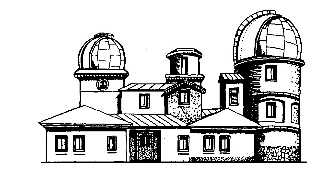 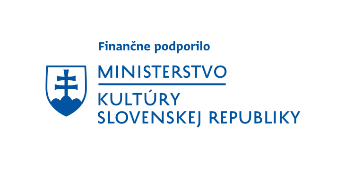   A REGIONÁLNYMI OSVETOVÝMI STREDISKAMIVyhlasujú      XXXIX. ročník celoslovenskej výtvarnej súťaže,  s účasťou Slovákov žijúcich v zahraničí                                                 VESMÍR OČAMI DETÍ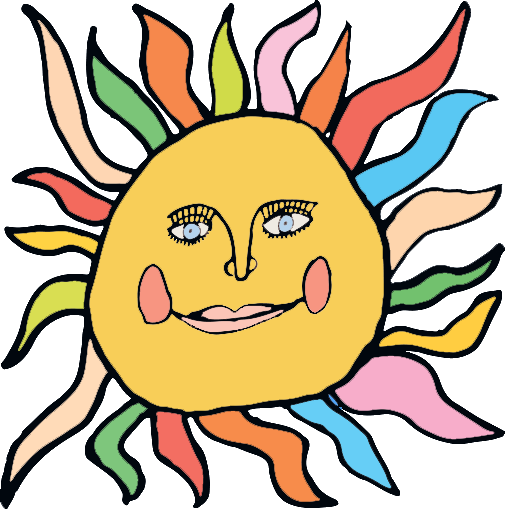 Súťaž prebehne v dvoch kolách:1. kolo- okresné kolá (spádová oblasť); - zahraničné kolá  –  pre Slovákov žijúcich v zahraničí (krajina)Informácie o zahraničnom kole: https://www.iseia.eu/vesmír 2. kolo - celoslovenské  kolo s účasťou Slovákov žijúcich v zahraničíPodmienky súťaže: Súťažiť sa bude v piatich kategóriách:1. kategória – materské školy2. kategória – 0. – 4. ročník ZŠ3. kategória – 5. – 9. ročník ZŠ, 1. – 4. ročník osemročného gymnázia4. kategória – základné umelecké školy - prípravné štúdium ZUŠ a 0. – 4. ročník ZŠ5. kategória – základné umelecké školy  –  5. – 9. ročník ZŠDo súťaže je možné poslať výkresy spracované ľubovoľnou technikou (okrem 3D) vo formáte maximálne A2. Na zadnú stranu práce je potrebné čitateľne paličkovým písmom napísať názov práce, meno autora, jeho vek, kategóriu, triedu a meno vyučujúceho. Vzor na vyplnenie zadnej strany výkresu sa nachádza: https://www.suh.sk/organizujeme/sutaze/vesmir-ocami-deti/  Každá práca musí byť označená pečiatkou školy, pričom škola môže zaslať maximálne 10 prác z jednej kategórie. Prosíme súťažiacich a pedagógov, aby práce nepaspartovali a výkresy neposielali zrolované, pretože sa môžu znehodnotiť.V súťaži budú hodnotené len práce jednotlivcov. Výkresy sa stávajú majetkom vyhlasovateľa.Zasadnutie poroty okresného kola sa bude konať koncom marca 2024.Otvorenie výstavy a vernisáž okresného kola sa uskutoční 8. 4. 2024 o 15.00 hod. v priestoroch CVČ, EP Popradská 86, Košice.Výstava bude prístupná širokej verejnosti.Z uvedeného podujatia budú zhotovované obrazové a zvukové záznamy v súlade s čl. 6 ods. 1 písm. f) Nariadenia EÚ o ochrane fyzických osôb pri spracúvaní osobných údajov. Bližšie informácie nájdete na www.cvckosice.sk.Do 2. kola súťaže vyberie okresná/zahraničná porota z každej kategórie 5 prác a organizátor okresného kola ich so zoznamom zúčastnených škôl doručí do konca apríla 2024 do Slovenskej ústrednej hvezdárne v Hurbanove. Súťaž slovenských detí zo zahraničia koordinuje: ISEIA – Medzinárodný inštitút a asociácia slovenských vzdelávacích centier: vesmir.iseia@gmail.com.Práce, ktoré neboli hodnotené v okresnom/zahraničnom kole, nebudú zaradené do celoslovenského kola.Zoznam organizátorov 1. kola súťaže: https://www.suh.sk/organizatori-okresnych-kol-vod/Zasadnutie poroty 2. kola sa bude konať v prvej polovici mája 2024.Výstava víťazných prác celoslovenského kola bude inštalovaná v priestoroch Slovenskej ústrednej hvezdárne v Hurbanove a potom podľa požiadaviek v astronomických a kultúrnych zariadeniach na Slovensku. Virtuálna výstava víťazných prác bude zverejnená na stránke www.suh.sk a https://vod.suh.sk/.Súťažné práce v 1. kole (okresné a zahraničné kolá) posielajte výhradne organizátorom 1. kola do 22. marca 2024 na adresu:  Centrum voľného času, elokované pracovisko Popradská 86, 040 11 KošiceK výtvarným prácam musí byť priložená súpiska prác (viď príloha), v opačnom prípade práce nebudú zaradené do súťaže!Kontakt a informácie: 	 Miroslava Balušeskulová – koordinátorka súťaže baluseskulova@cvckosice.sk, 055/6411 411, 055/6411 419www.cvckosice.skV Košiciach  16. 01. 2024                                                                                                                Mgr. Denisa Drimáková								                          riaditeľka CVČPrílohy 21. VZOR na vyplnenie zadnej strany výkresu 2. SúpiskaVZOR na vyplnenie zadnej strany výkresu:---------------------------------------------------------------------------------------------------------VZOR na vyplnenie zadnej strany výkresu:---------------------------------------------------------------------------------------------------------VZOR na vyplnenie zadnej strany výkresu:Centrum voľného času, Orgovánová 5, 040 11  Košice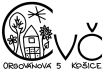 elokované pracovisko Popradská 86Súpiska prác Vesmír očami detíNázov a adresa školy: .........................................................................................................................................Zoznam priložených výtvarných prác:(stačí vypísať perom)Meno a tel. kontakt zodpovedného pedagóga: ......................................................................................V Košiciach ................................                                           podpis riaditeľa a pečiatka školyMeno a priezvisko autora: Meno a priezvisko autora: Trieda:Názov práce: Názov práce: Vek:Škola:Škola:Kategória:Adresa školy:Adresa školy:Adresa školy:Meno vyučujúceho:Meno vyučujúceho:Meno vyučujúceho:Pečiatka školy:Meno a priezvisko autora: Meno a priezvisko autora: Trieda:Názov práce: Názov práce: Vek:Škola:Škola:Kategória:Adresa školy:Adresa školy:Adresa školy:Meno vyučujúceho:Meno vyučujúceho:Meno vyučujúceho:Pečiatka školy:Meno a priezvisko autora: Meno a priezvisko autora: Trieda:Názov práce: Názov práce: Vek:Škola:Škola:Kategória:Adresa školy:Adresa školy:Adresa školy:Meno vyučujúceho:Meno vyučujúceho:Meno vyučujúceho:Pečiatka školy:Por. č.Meno a priezvisko žiakaKategória